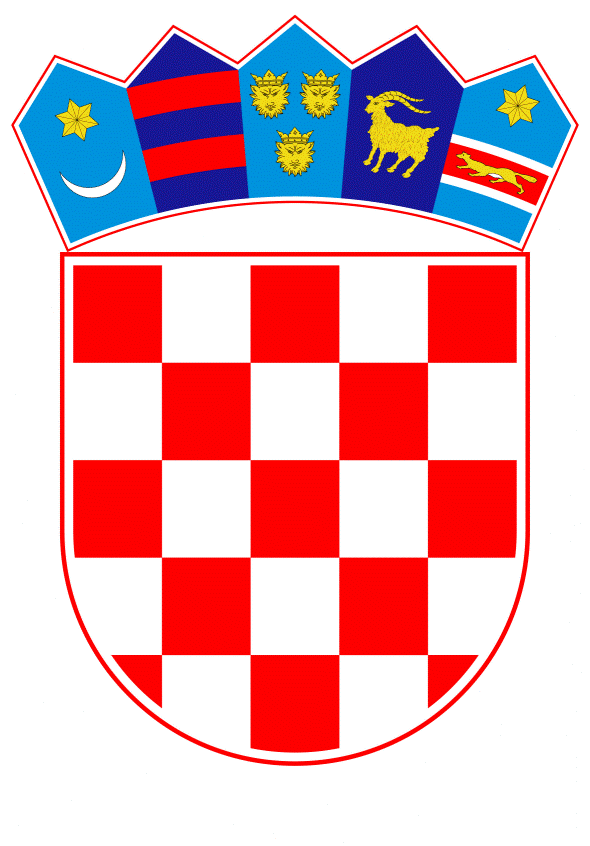 VLADA REPUBLIKE HRVATSKEZagreb, 15. ožujka 2019.______________________________________________________________________________________________________________________________________________________________________________________________________________________________Banski dvori | Trg Sv. Marka 2  | 10000 Zagreb | tel. 01 4569 222 | vlada.gov.hrPRIJEDLOGNa temelju članka 39. stavka 2. Zakona o poljoprivredi (Narodne novine, broj 118/18), Vlada Republike Hrvatske je na sjednici održanoj  __________________ 2019. godine donijelaO D L U K Uo donošenju Programa potpore za proizvođače šećerne repe za razdoblje od 2019. do 2021. godineI.Donosi se Program potpore za proizvođače šećerne repe za razdoblje od 2019. do 2021. godine (u daljnjem tekstu: Program) u tekstu koji je Vladi Republike Hrvatske dostavilo Ministarstvo poljoprivrede aktom, klase: 300-01/19-01/02, urbroja: 525-07/0005-19-5, od 5. ožujka 2019. godine.II.Sredstva za provedbu Programa iz točke I. ove Odluke za 2019. godinu osigurana su u Državnom proračunu Republike Hrvatske unutar Financijskog plana Ministarstva poljoprivrede u iznosu od 20.000.000,00 kuna na poziciji K821074 – Programi državnih i de minimis potpora i sufinanciranje infrastrukture za razvoj poljoprivrede. Za provedbu Programa iz točke I. ove Odluke u 2020. i 2021. godini sredstva će se osigurati u Državnom proračunu Republike Hrvatske unutar razdjela 060 Ministarstva poljoprivrede u okviru limita utvrđenih Projekcijama za 2020. i 2021. godinu i to za:2020. godinu u iznosu od 20.000.000,00 kuna2021. godinu u iznosu od 20.000.000,00 kuna.III.Zadužuje se Ministarstvo poljoprivrede da o donošenju ove Odluke izvijesti Agenciju za plaćanja u poljoprivredi, ribarstvu i ruralnom razvoju.IV.Zadužuje se Ministarstvo poljoprivrede da na svojim mrežnim stranicama objavi Program iz točke I. ove Odluke.V.Ova Odluka stupa na snagu danom donošenja.PREDSJEDNIKmr. sc. Andrej PlenkovićKlasa: Urbroj: Zagreb, OBRAZLOŽENJEProizvodnja šećerne repe ima dugu tradiciju i veliki značaj u poljoprivrednoj proizvodnji u Republici Hrvatskoj. Ulaskom u Europsku uniju Republika Hrvatska ušla je u sustav proizvodnih ograničenja u sektoru šećera. Europska komisija dodijelila je Republici Hrvatskoj nacionalnu proizvodnu kvotu za proizvodnju šećera, a paralelno primjenom sustava proizvodnih ograničenja započinje i trend smanjenja površina zasijanih šećernom repom. Sustav proizvodnih ograničenja u sektoru šećera bio je u primjeni do 1. listopada 2017. godine, ali se trend smanjenja površina zasijanih šećernom repom nastavio da bi u tržišnoj 2018./2019. godini proizvodnja šećera iz šećerne repe dosegnula najniže brojke. Glavni razlog smanjenja proizvodnje leži u padu cijena šećera na europskom tržištu zbog ukidanja ograničenja proizvodnje, što je dovelo i do narušavanja tržišta i disbalansa u sektoru te rezultiralo padom interesa proizvođača za sjetvu šećerne repe, na što uvelike utječu i manje cijene koje mogu ponuditi domaći proizvođači šećera, pa se proizvođači okreću proizvodnji manje zahtjevnih kultura. Stoga postoji bojazan u odnosu na mogućnost potpunog prestanka proizvodnje šećerne repe i zatvaranja šećerana što bi imalo dalekosežne posljedice na zaposlenost u manje razvijenim ruralnim područjima Slavonije i Baranje gdje se odvija najveći dio proizvodnje šećerne repe. S obzirom da je dugi niz godina šećer jedan od najvažnijih izvoznih poljoprivrednih proizvoda Republike Hrvatske, bez vlastite proizvodnje, došlo bi do veće ovisnosti o uvozu i rasta cijena šećera u maloprodaji.Stoga je cilj potpore za proizvođače šećerne repe zadržati interes proizvođača za bavljenje proizvodnjom šećerne repe, što je značajno ne samo zbog zadržavanja proizvodnje šećerne repe i opstojnosti industrije šećera već i zbog plodoreda i održavanja plodnosti poljoprivrednog zemljišta.Financijska sredstva za provedbu Programa potpore za proizvođače šećerne repe za razdoblje od 2019. do 2021. godine osigurana su za 2019. godinu unutar Financijskog plana Ministarstva poljoprivrede u iznosu od 20.000.000,00 kuna na poziciji K821074 – Programi državnih i de minimis potpora i sufinanciranje infrastrukture za razvoj poljoprivrede, a za provedbu Programa potpore za proizvođače šećerne repe u 2020. i 2021. godini financijska sredstva će se osigurati u Državnom proračunu Republike Hrvatske unutar razdjela 060 Ministarstva poljoprivrede u okviru limita.  Predlagatelj:Ministarstvo poljoprivredePredmet:Prijedlog odluke o donošenju Programa potpore za proizvođače šećerne repe za razdoblje od 2019. do 2021. godine